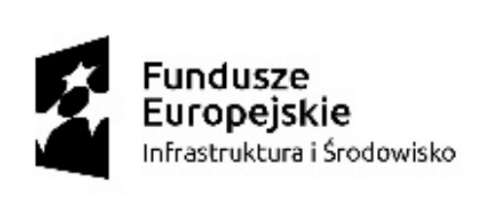 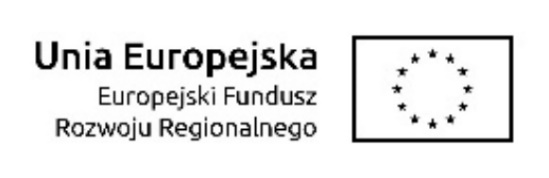                    	                                                         Załącznik nr 4 do SIWZ GWARANCJA I SERWIS – WYMAGANIA Przedmiot zamówienia dostawa: „Urządzeń  i wyrobów medycznych” część nr 1 i 2							 . . . . . . . . . . . . . . . . . . . . . . . . . . . . . podpis osoby umocowanej do                                         	                            reprezentowania WykonawcyL.p.Parametr / WarunekGranicznyOdpowiedź Wykonawcy.Podać oferowany parametr.1.Okres gwarancji minimum 24 m-ce (Podać okres gwarancji). Gwarancja liczona od daty uruchomienia potwierdzonego podpisaniem „Protokołu odbioru”po przeprowadzonym instruktażu2.Okres gwarancji na części zamienne minimum 12 m-cy3.Czas reakcji serwisu, przyjęte zgłoszenie – podjęta naprawa wynosi maksimum 24 godzin od momentu zawiadomienia drogą elektroniczną bądź telefoniczną.4.Czas skutecznej naprawy niewymagającej wymiany części – maksimum 2 dni robocze5.Maksymalny czas naprawy 14 dni kalendarzowych oraz urządzenie zastępcze w przypadku przedłużającej się naprawy powyżej 10 dni od momentu przystąpienia do naprawy6.W przypadku 3 – krotnie powtarzającej się istotnej usterki urządzenie zostanie wymienione na nowe (zgodnie z przedmiotem zamówienia, wolne od wad) na własny koszt w terminie 30 dni od daty wystawienia karty pracy; elementy drobne wymieniane są każdorazowo7.W okresie gwarancji Wykonawca zobowiązuje się do załatwienia wszelkich formalności celnychzwiązanych z ewentualną wymianą urządzenia na nowe, jego wysyłką do naprawy gwarancyjneji odbiorem lub z importem części zamiennych, we własnym zakresie – bez udziału Zamawiającego.8.W przypadku niesprawności aparatu powyżej 3 dni roboczych minimalny okres, o który przedłuża się gwarancję w przypadku naprawy – 1 dzień9.Zapewnienie o dostępności części zamiennych oraz materiałów eksploatacyjnych min. 10 lat od daty dostawy potwierdzone oświadczeniem producenta lub autoryzowanego przedstawiciela10.Wykonawca ustali terminy przeglądów i konserwacji z Użytkownikiem, a harmonogram dostarczy do Sekcji Aparatury Medycznej Zamawiającego, w terminie 21 dni od dnia zawarcia umowy11.Wykonanie minimum 1 bezpłatnego przeglądu serwisowego przedmiotu zamówienia w ciągu roku (min. 2 w ciągu 2 lat) lub zgodnie z zaleceniem Producenta w okresie gwarancyjnym, zakończonych wystawieniem zaświadczenia potwierdzającego prawidłowe działanie urządzenia12.Wykonanie 1 przeglądu bezpłatnego w okresie pogwarancyjnym zakończonego wystawieniem zaświadczenia potwierdzającego prawidłowe działanie urządzenia, jednak nie wcześniej niż 11 m-cy od daty ostatniego przeglądu.13.Dostępność serwisu gwarancyjnego i pogwarancyjnego na terenie Polski (podać adres)14.Dla dostarczanych urządzeń Wykonawca zobowiązany jest założyć paszporty sprzętu i dostarczyć pełną dokumentację urządzeń. 15.Po każdej interwencji Wykonawca dokona wpisu do paszportu urządzenia lub teczki dokumentacji oraz dostarczy kartę pracy z opisem wykonanych czynności, wymienionych części itp.16. W okresie gwarancji Wykonawca udzieli bezpłatnej, wszechstronnej pomocy użytkownikowi (dodatkowe szkolenia instruktażowe), jeżeli wystąpią jakiekolwiek trudności związane z eksploatacją urządzenia. 17. Za terminową realizację przeglądów i konserwacji zgodnie z harmonogramem odpowiada Wykonawca; po przeglądzie Wykonawca wystawi certyfikat dopuszczający sprzęt do eksploatacji.